Broyeur à trapèze de série MTWLink:  Gallerie     Obtenir ce produit PrixBasant sur dizaine année de recherche et les expériences de fabrication, adoptant la technique la plus avancée du monde, visant à la demande du marché, le Broyeur à trapèze série MTW adopte un certain nombre de technique exclusive comme l'intégration de transmission de roue conique, le système lubrification à l'huile fluide, le canal de vent circulaire etc.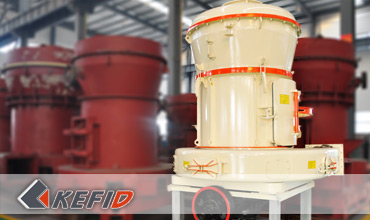 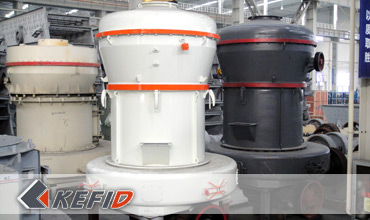 Caractéristiques1. L'intégration de transmission de roue conique2. Système lubrification à l'huile fluide3. Canal de vent circulaire4. Réutilisation du tranchant de lame de scraper5. Collecteur de poussière isolé6. Volute d'admission irrésistible7. Apparence parfaiteDonnées TechniquesNote: Aucune modification de données de Broyeur à trapèze de série MTW ne sera affichée ultérieurement.Directeur SéniorContactModèleMTW110MTW138MTW175Quantité de rouleau (Pièce)446Diamètre d'agneau (mm)Ф1100Ф1380Ф1750Vitesse de rotation (r/min)1209675Matière à traiter (mm)< 30< 35< 40Finesse de produit fini (mm)1.6～0.045Extra fine 0.0381.6～0.045Extra fine 0.0381.6～0.045Extra fine 0.038Capacité de production (t/h)3.5～106.5～1511～25Dimension (mm)8910×6950×90109860×8340×1022713500×11500×9500Poids (t)1828.546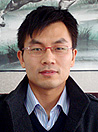 Kevin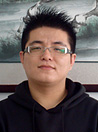 Johnny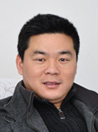 PeterTel: +86-21-58385016Fax: +86-21-58377628E-mail: sales@kefidinc.comTel: + 86-371-67999255Fax: +86-371-67998980E-mail: david@kefidinc.comMatérielGallerieConcasseur mobileConcasseur mobile sur chenilleConcasseur à mâchoire mobileConcasseur à percussion mobileConcasseur à cône mobileConcasseur VSI mobileStation de concassageConcasseur à mâchoireConcasseur à percussionConcasseur à côneConcasseur à axe verticalChaîne de ProductionChaîne de production de pierreChaîne de production de sableBroyeur industrielBroyeur verticalBroyeur à trapèze de série MTWBroyeur à marteaux hydrauliqueBroyeur à poudre ultra-finBroyeur à trapèze série TGMBroyeur à suspension série YGMBroyeur RaymondBroyeur à bouletsCrible et LaveurCrible vibrantLaveur du sable à visLaveur du sable à roueAlimentateur et ConvoyeurAlimentateur vibrantConvoyeur à bandeCrushingMobile Crushing PlantStationary Crushing PlantJaw CrusherImpact CrusherCone CrusherVSI CrusherAggregate Production LineGrinding MillVertical Grinding MillMTW Series Trapezoid MillMicro Powder MillTrapezium MillHigh Pressure MillRaymond MillBall MillEuropean Hammer MillScreening & WashingVibrating ScreenSand Washing MachineFeeding & ConveyingVibrating FeederBelt ConveyorDelivery of ProductsTechnologyWorkshopClients Visit and ExhibitonCorporate Culture